airCentricMC 2Hauteur comptoir*Noir Minuit [air2-CH/air2S-CH]Hauteur comptoir*Gris Clair [air2-CHG/air2S-CHG]Dossier:Noir Minuit / Gris Clair Système d’ajustement de la hauteur breveté sur 5"Dossier en plastique avec espace d’aération [air2]Dossier solide [air2S]Procédé unique de mousse moulée et structure avec aérationDossier anatomique rembourré (19"l x 24"h)Accoudoirs: Noir Minuit / Gris Clair [G] Options:Accoudoir tCentric à réglages de hauteur et latéral [TCL / TCLG]Accoudoir tCentric à réglages de hauteur et de pivotement [TC360 / TC360G]Accoudoir tCentric à réglages de hauteur, de pivotement et latéral [TCL360 / TCL360G] Siège:Mousse polyuréthane moulée deux densitésStructure contre-plaqué, bois franc 8 plis (20”l x 19”p)Siège avec couturesOptions:Très Petit (17 ½”l x 15 ½”p) [XSS]Petit (18 ½”l x 17”p) [SS]Format Large (22”l x 19”p) [PS]Format Long (20”l x 21”p) [XLS]Format Plus (22”l x 21”p) [XPS]Mousse triple densité (ajoute ¼" à la profondeur et largeur du siège) [TDF]Assise non personnalisée [NTS]Réglage de la hauteur du siège
Noir Minuit / Gris ClairCylindre  200 mm (23 ½” – 30 ¾")Options:Noir Minuit  / Gris Clair [G]Cylindre 157 mm (19 ¾” - 25 ½”) [157MM/G157MM]Cylindre 267 mm (25 ¾” – 35 ¾”) [267MM/G267MM]Mécanisme Hauteur Comptoir:Noir Minuit / Gris ClairRéglage du dossier indépendantSiège angle adjustmentHauteur du siègeBase/Patins/Roues et Roulettes: Noir Minuit / Gris Clair26" base à profil moyen en nylon renforcé de verreCadre en aluminium, Réglable en hauteur (Diamètre extérieur 20”, base de 1,75” d’épaisseur) Patins de 1 ¼"Options:Roulettes auto-blocantes [LON]Roulettes auto-déblocantes [LOF]Roulettes doubles en nylon [NC]Roulettes doubles en uréthane [UC]Roulettes simples en nylon [SW]Roulettes simples en uréthane [SWU]Patins de 2 ¼" [2G]Options Additionnelles:Noir Minuit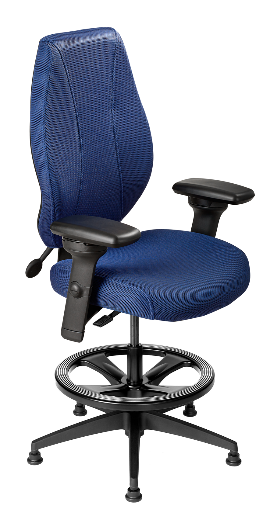 Mécanisme Multi-Tilt modifié (Glissière du siège, réglage de la hauteur et de l'angle du dos uniquement) [MT] Mécanisme tâche unique 2  Mechanism [DT2]Dimensions:Poids emballé/volume56 lbs. / 11,7 pi. cu. *Combiner les éléments des fauteuils Noir Minuit et Gris Clair n'est pas une option disponible.